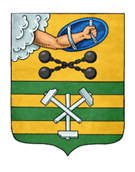 ПЕТРОЗАВОДСКИЙ ГОРОДСКОЙ СОВЕТ27 сессия 29 созываРЕШЕНИЕот 14 июня 2024 г. № 29/27-414О награждении Почетной грамотой Петрозаводского городского Совета Карасевой М.М.В соответствии с пунктом 7 Положения о Почетной грамоте Петрозаводского городского Совета», утвержденного Решением Петрозаводского городского Совета от 16.12.2022 № 29/14-200, на основании ходатайства Председателя Петрозаводского городского Совета Петрозаводский городской СоветРЕШИЛ:Наградить Почетной грамотой Петрозаводского городского Совета Карасеву Марину Михайловну, директора муниципального бюджетного общеобразовательного учреждения Петрозаводского городского округа «Центр образования и творчества «Петровский дворец», за многолетний добросовестный труд, высокий профессионализм, успехи в реализации инновационных образовательных программ и проектов, создание эффективной системы управления персоналом, а также за большой личный вклад в развитие системы образования Петрозаводского городского округа.ПредседательПетрозаводского городского Совета                                             Н.И. Дрейзис